Publicado en Alicante el 14/04/2023 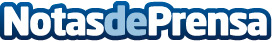 DoDIT en Distrito Digital en Alicante, escenario para la organización de competiciones mundiales de esportsDesde la fundación de DoDIT, la empresa ha llevado a cabo más de 270 retransmisiones vinculadas al entorno gaming-esports, que han alcanzado una audiencia acumulada superior a los 15 millones de espectadoresDatos de contacto:Beatriz Sánchez639755754Nota de prensa publicada en: https://www.notasdeprensa.es/dodit-en-distrito-digital-en-alicante_1 Categorias: Telecomunicaciones Valencia E-Commerce Gaming http://www.notasdeprensa.es